Работа в группах.Группа 1По рис. прямоугольного треугольника.1. Доказать подобие «большого АВС» и «левого АНВ» прямоугольных треугольников.2. Записать пропорциональность сходственных сторон.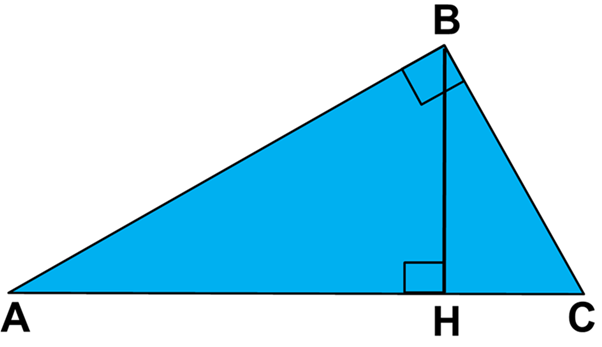 Работа в группах.Группа № 2По рис. прямоугольного треугольника   1. Доказать подобие «левого АНВ» и «правого ВНС» прямоугольных треугольников.2. Записать пропорциональность сходственных сторон.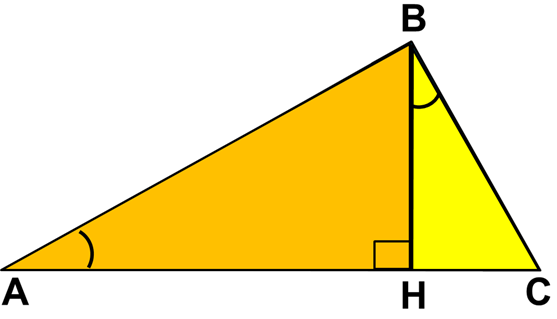 Работа в группах.Группа № 3По чертежу прямоугольного треугольника  1. Доказать подобие «большого АВС» и «правого ВНС» прямоугольных треугольников.2. Записать пропорциональность сходственных сторон.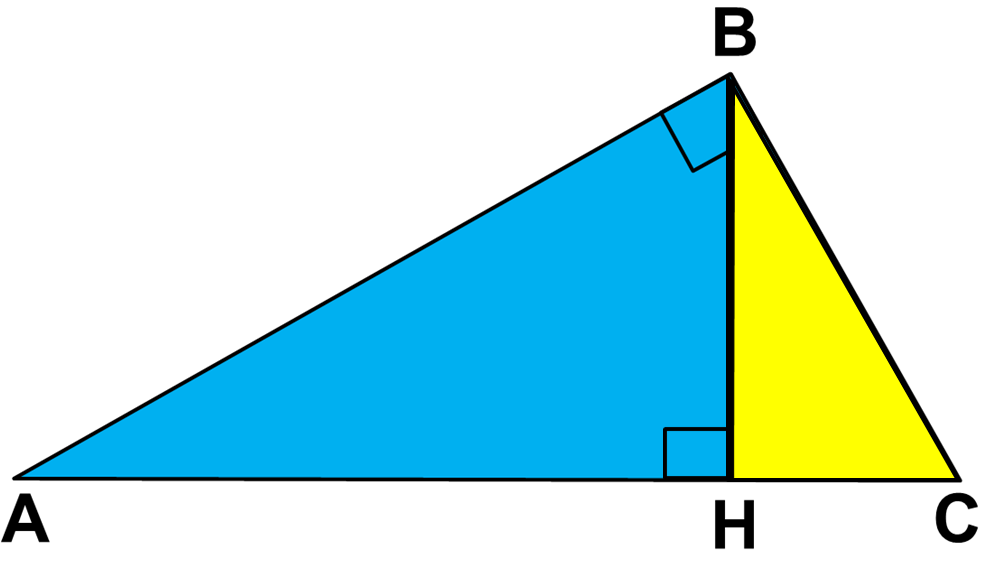 Работа в группах.Группа № 4По чертежу прямоугольного треугольника  1. Доказать подобие «левого АНВ» и «правого ВНС» прямоугольных треугольников.2. Выразить из пропорции подобия сходственных сторон ∆, высоту ВН треугольника АВСРабота в группах.Группа № 5По чертежу прямоугольного треугольника  (рисунок 1) 1. Доказать подобие «большого АВС» и «левого АНВ» прямоугольных треугольников.2. Выразить из пропорции подобия сходственных сторон ∆,  катет АВ треугольника АВС.Работа в группах.Группа  № 6Используя учебник геометрии Атанасян  найти пункт изучения темы: Пропорциональные отрезки в прямоугольном треугольнике, и ответить на вопросы:1. № пункта  __65__2. Страница учебника________________3. Найти определения в тексте учебника и вставить пропущенные слова:Отрезок XY называется  средним ……………………….. (или средним геометрическим) для отрезков АВ и CD.Высота прямоугольного треугольника, проведенная из вершины ………….. угла, есть среднее  ………………............. для отрезков, на которые делится ………………… этой высотой.Катет …………………… треугольника есть среднее ……………………. для гипотенузы и отрезка …………………, заключенного между  катетом и высотой,  проведенной из вершины прямого угла.Работа в группах.Группа  № 7Используя учебник геометрии Атанасян  найти пункт изучения темы: Пропорциональные отрезки в прямоугольном треугольнике, и ответить на вопросы:1. № пункта __65__2. Страница учебника________________3. Найти определения в тексте учебника и вставить пропущенные слова:Отрезок XY называется  средним ……………………….. (или средним геометрическим) для отрезков АВ и CD.Высота прямоугольного треугольника, проведенная из вершины ………….. угла, есть среднее ……………….............  для отрезков, на которые делится ………………… этой высотой.Катет …………………… треугольника есть среднее ……………………. для гипотенузы и отрезка …………………, заключенного между  катетом и высотой, проведенной из вершины прямого угла.